NOTES: HEREDITY (CLASSICAL GENETICS)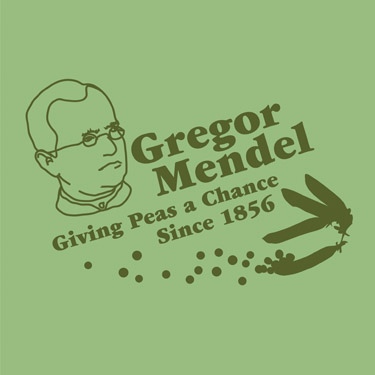 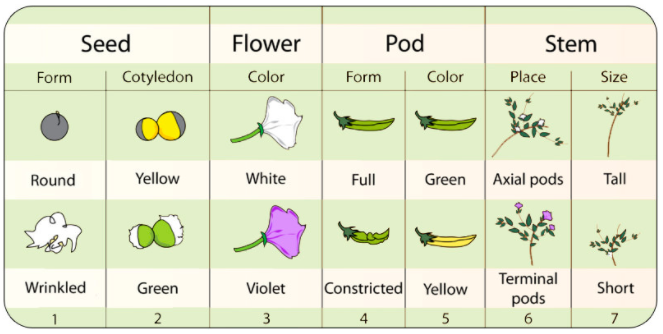 THE CELLThe cell is the basic building block of life.  All organisms are made up of one or more cells.  Label the parts of the cell in the diagram below using the following terms:Cell membrane, cytoplasm, mitochondria, nucleus, nuclear membrane, nucleolus, chromatin, ribosome,  vesicles, smooth endoplasmic reticulum, rough endoplasmic reticulum, Golgi apparatus, centrioles, cytoskeletonMENDELIAN LAWS OF GENETICSWORDS TO KNOW     Define the following terms in your own words.In this case, Y represents the gene that determines pea pod colour.  The Y (yellow) allele is dominant 
over the y (green) allele.The punnet square shows the breeding of a yy plant with a Yy plant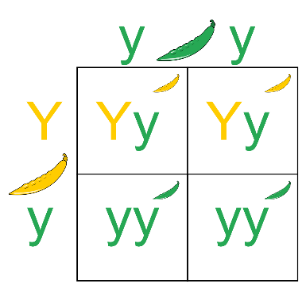 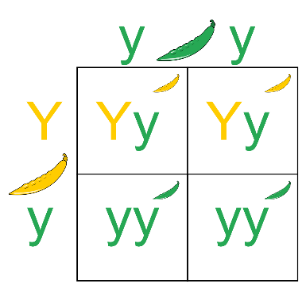 PRACTICEIn Humans, the brown eye allele (B) is usually dominant to the blue eye 
allele (b).  If a father that is homozygous for the brown eye allele has a 
child with a mother who is heterozygous for the blue eye allele, what are 
the possible genotypes of their children?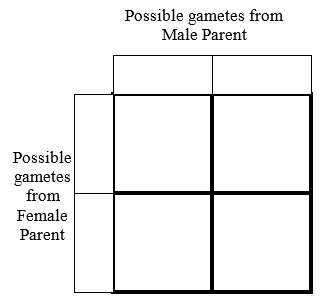 Law of SegregationDuring gamete formation, the alleles for each gene separate so that each gamete carries only ______ _________________ for each gene.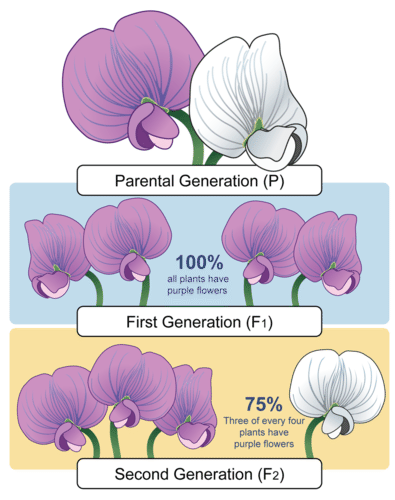 Law of DominanceSome alleles are dominant while others are recessive; an organism with at least one dominant allele will display the ___________________________ of the ____________________ allele.Law of Independent AssortmentWhen gametes form, alleles of different genes have an ______________________ ______________________ chance of combining with each other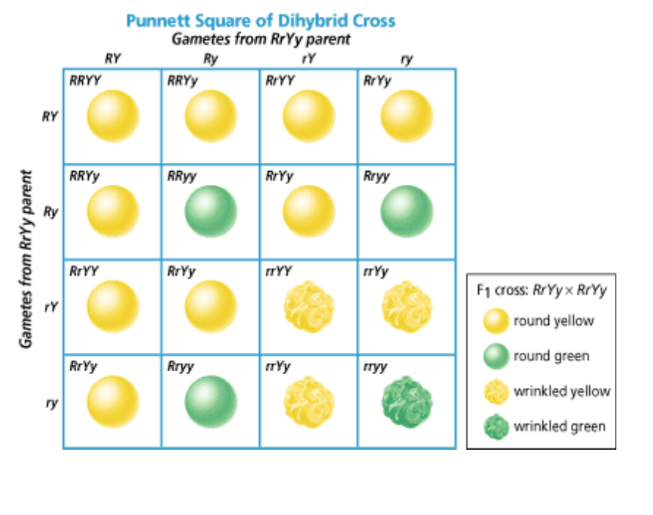 GenotypeAllelePhenotypeHomozygous (“purebred”)GeneHeterozygous (“hybrid”)